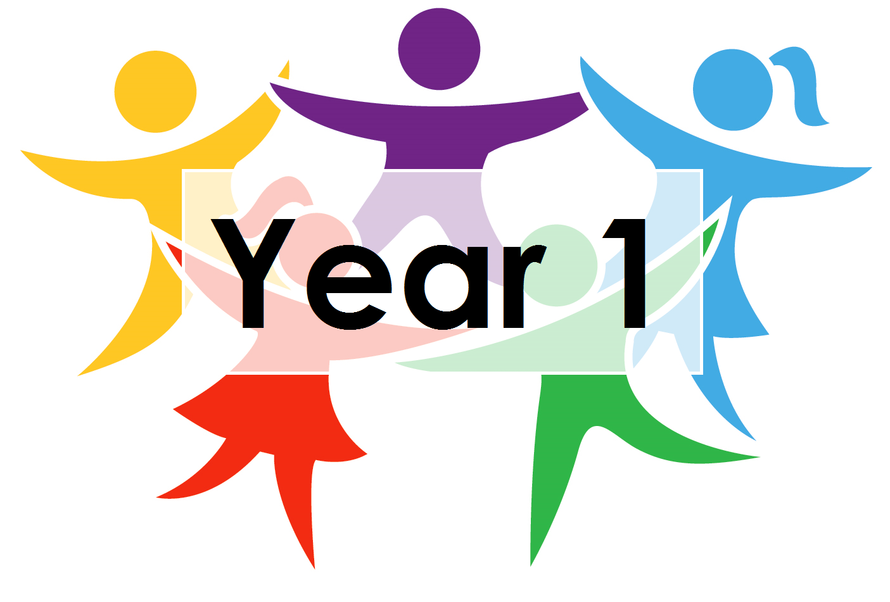 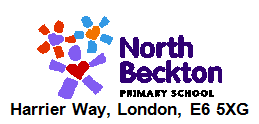       LEARNING FROM HOMEYEAR 1 – Week Beginning 08.06.20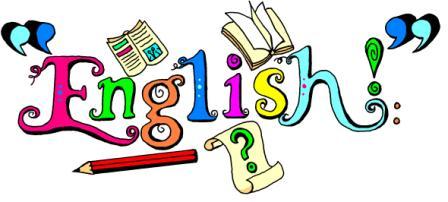 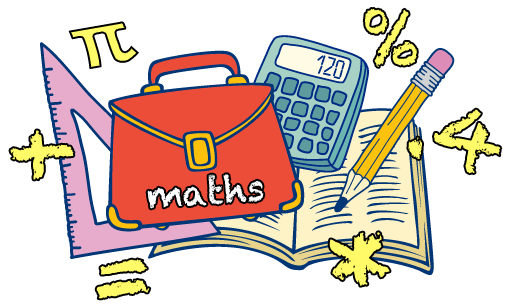 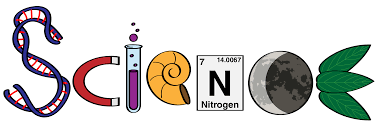 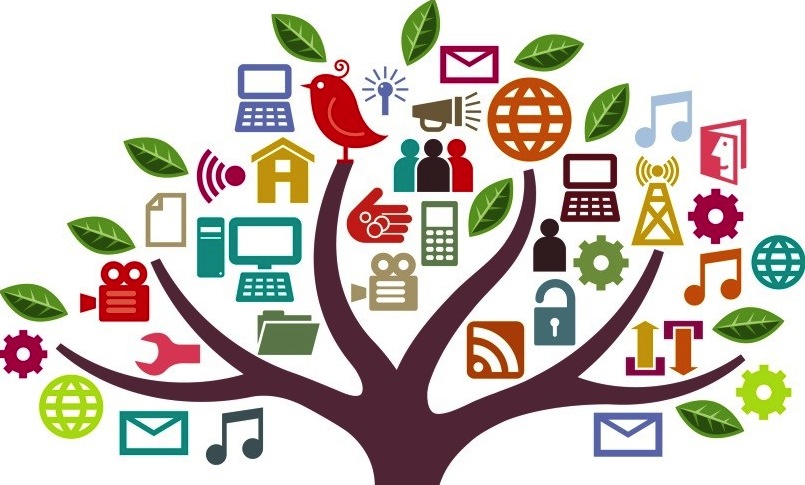 